令和2年度 (2020年度) 基盤研究（Ａ）（一般）研究計画調書令和XX 年XX月XX日X 版新規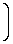 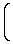 - 1 -研究組織（研究代表者及び研究分担者）-2-00000-00-000-000-0000機関番号研究種目番号応募区分番号中区分整理番号00000000000000氏名（年齢）所属研究機関 部局職学位 役割分担令和2年度 研究経費 (千円)エフォ ート (%)研 究 代 表 者00000000	（00）研 究 分 担 者00000000	（00）研 究 分 担 者00000000	（00）合計	00 名合計	00 名合計	00 名研究経費合計